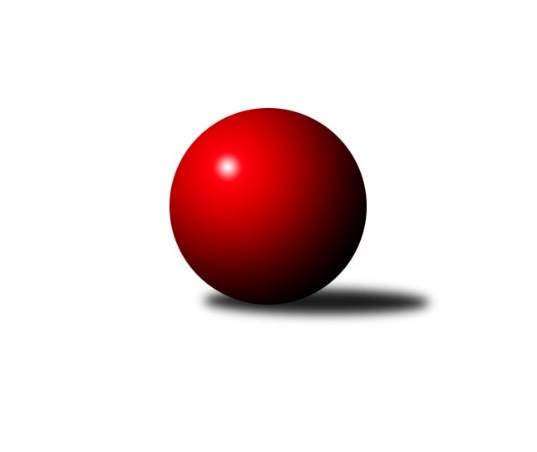 Č.13Ročník 2019/2020	18.5.2024 Krajská soutěž Vysočiny A 2019/2020Statistika 13. kolaTabulka družstev:		družstvo	záp	výh	rem	proh	skore	sety	průměr	body	plné	dorážka	chyby	1.	KK Slavoj Žirovnice C	9	8	0	1	40.0 : 14.0 	(45.0 : 27.0)	1644	16	1162	482	34.7	2.	TJ Spartak Pelhřimov C	9	6	1	2	36.5 : 17.5 	(42.5 : 29.5)	1659	13	1157	502	30.6	3.	TJ Sl. Kamenice nad Lipou C	9	5	0	4	28.5 : 25.5 	(37.5 : 34.5)	1554	10	1112	442	44	4.	TJ Sokol Cetoraz B	8	2	1	5	17.0 : 31.0 	(27.5 : 36.5)	1546	5	1109	437	42.3	5.	TJ Sl. Kamenice nad Lipou D	9	2	1	6	21.0 : 33.0 	(32.0 : 40.0)	1547	5	1096	451	40.2	6.	TJ Spartak Pelhřimov E	8	1	1	6	13.0 : 35.0 	(23.5 : 40.5)	1547	3	1091	456	38.6Tabulka doma:		družstvo	záp	výh	rem	proh	skore	sety	průměr	body	maximum	minimum	1.	KK Slavoj Žirovnice C	5	5	0	0	25.0 : 5.0 	(28.0 : 12.0)	1642	10	1724	1556	2.	TJ Spartak Pelhřimov C	4	4	0	0	20.0 : 4.0 	(22.0 : 10.0)	1680	8	1702	1642	3.	TJ Sl. Kamenice nad Lipou C	4	3	0	1	16.5 : 7.5 	(21.0 : 11.0)	1678	6	1760	1620	4.	TJ Sl. Kamenice nad Lipou D	5	2	1	2	16.0 : 14.0 	(22.5 : 17.5)	1628	5	1669	1561	5.	TJ Sokol Cetoraz B	4	1	1	2	9.0 : 15.0 	(14.5 : 17.5)	1522	3	1588	1434	6.	TJ Spartak Pelhřimov E	4	1	0	3	7.5 : 16.5 	(14.0 : 18.0)	1554	2	1635	1422Tabulka venku:		družstvo	záp	výh	rem	proh	skore	sety	průměr	body	maximum	minimum	1.	KK Slavoj Žirovnice C	4	3	0	1	15.0 : 9.0 	(17.0 : 15.0)	1646	6	1722	1576	2.	TJ Spartak Pelhřimov C	5	2	1	2	16.5 : 13.5 	(20.5 : 19.5)	1675	5	1758	1606	3.	TJ Sl. Kamenice nad Lipou C	5	2	0	3	12.0 : 18.0 	(16.5 : 23.5)	1540	4	1606	1450	4.	TJ Sokol Cetoraz B	4	1	0	3	8.0 : 16.0 	(13.0 : 19.0)	1554	2	1613	1514	5.	TJ Spartak Pelhřimov E	4	0	1	3	5.5 : 18.5 	(9.5 : 22.5)	1545	1	1573	1496	6.	TJ Sl. Kamenice nad Lipou D	4	0	0	4	5.0 : 19.0 	(9.5 : 22.5)	1520	0	1585	1477Tabulka podzimní části:		družstvo	záp	výh	rem	proh	skore	sety	průměr	body	doma	venku	1.	KK Slavoj Žirovnice C	9	8	0	1	40.0 : 14.0 	(45.0 : 27.0)	1644	16 	5 	0 	0 	3 	0 	1	2.	TJ Spartak Pelhřimov C	7	6	0	1	32.5 : 9.5 	(37.5 : 18.5)	1649	12 	4 	0 	0 	2 	0 	1	3.	TJ Sl. Kamenice nad Lipou C	8	4	0	4	23.5 : 24.5 	(30.5 : 33.5)	1548	8 	2 	0 	1 	2 	0 	3	4.	TJ Sl. Kamenice nad Lipou D	7	2	0	5	16.0 : 26.0 	(25.0 : 31.0)	1545	4 	2 	0 	2 	0 	0 	3	5.	TJ Sokol Cetoraz B	7	1	1	5	13.0 : 29.0 	(22.5 : 33.5)	1542	3 	0 	1 	2 	1 	0 	3	6.	TJ Spartak Pelhřimov E	8	1	1	6	13.0 : 35.0 	(23.5 : 40.5)	1547	3 	1 	0 	3 	0 	1 	3Tabulka jarní části:		družstvo	záp	výh	rem	proh	skore	sety	průměr	body	doma	venku	1.	TJ Sl. Kamenice nad Lipou C	1	1	0	0	5.0 : 1.0 	(7.0 : 1.0)	1760	2 	1 	0 	0 	0 	0 	0 	2.	TJ Sokol Cetoraz B	1	1	0	0	4.0 : 2.0 	(5.0 : 3.0)	1571	2 	1 	0 	0 	0 	0 	0 	3.	TJ Sl. Kamenice nad Lipou D	2	0	1	1	5.0 : 7.0 	(7.0 : 9.0)	1603	1 	0 	1 	0 	0 	0 	1 	4.	TJ Spartak Pelhřimov C	2	0	1	1	4.0 : 8.0 	(5.0 : 11.0)	1691	1 	0 	0 	0 	0 	1 	1 	5.	KK Slavoj Žirovnice C	0	0	0	0	0.0 : 0.0 	(0.0 : 0.0)	0	0 	0 	0 	0 	0 	0 	0 	6.	TJ Spartak Pelhřimov E	0	0	0	0	0.0 : 0.0 	(0.0 : 0.0)	0	0 	0 	0 	0 	0 	0 	0 Zisk bodů pro družstvo:		jméno hráče	družstvo	body	zápasy	v %	dílčí body	sety	v %	1.	Alena Izsofová 	KK Slavoj Žirovnice C 	9	/	10	(90%)	15	/	20	(75%)	2.	Milan Kalivoda 	-- volný los -- 	9	/	11	(82%)	18	/	22	(82%)	3.	Josefína Vytisková 	TJ Spartak Pelhřimov C 	9	/	11	(82%)	14	/	22	(64%)	4.	Stanislav Šafránek 	KK Slavoj Žirovnice C 	8	/	10	(80%)	16	/	20	(80%)	5.	Zdeňka Vytisková 	TJ Spartak Pelhřimov C 	8	/	11	(73%)	16	/	22	(73%)	6.	David Schober ml.	TJ Sl. Kamenice nad Lipou C 	7	/	8	(88%)	13	/	16	(81%)	7.	Otakar Rataj 	KK Slavoj Žirovnice C 	6.5	/	9	(72%)	11.5	/	18	(64%)	8.	Vítězslav Kovář 	-- volný los -- 	6.5	/	11	(59%)	13	/	22	(59%)	9.	Stanislav Kropáček 	TJ Spartak Pelhřimov C 	6	/	10	(60%)	13	/	20	(65%)	10.	Pavel Vazač 	TJ Spartak Pelhřimov E 	5.5	/	7	(79%)	8.5	/	14	(61%)	11.	Michal Chvála 	TJ Sl. Kamenice nad Lipou C 	5	/	6	(83%)	8	/	12	(67%)	12.	Jan Pošusta 	TJ Sokol Cetoraz B 	5	/	6	(83%)	7	/	12	(58%)	13.	Ondřej Votápek 	TJ Sl. Kamenice nad Lipou D 	5	/	7	(71%)	7.5	/	14	(54%)	14.	Jiří Rychtařík 	TJ Sl. Kamenice nad Lipou D 	5	/	9	(56%)	7	/	18	(39%)	15.	Igor Vrubel 	TJ Spartak Pelhřimov C 	4.5	/	10	(45%)	7.5	/	20	(38%)	16.	Luboš Novotný 	TJ Sokol Cetoraz B 	4	/	6	(67%)	8	/	12	(67%)	17.	František Housa 	KK Slavoj Žirovnice C 	4	/	9	(44%)	8	/	18	(44%)	18.	David Schober st.	TJ Sl. Kamenice nad Lipou C 	4	/	10	(40%)	10	/	20	(50%)	19.	Ludmila Landkamerová 	-- volný los -- 	4	/	11	(36%)	9	/	22	(41%)	20.	Petra Schoberová 	TJ Sl. Kamenice nad Lipou C 	3	/	8	(38%)	6	/	16	(38%)	21.	Jaroslav Vácha 	-- volný los -- 	3	/	9	(33%)	9	/	18	(50%)	22.	Martin Zich 	TJ Sokol Cetoraz B 	3	/	10	(30%)	5	/	20	(25%)	23.	Pavel Vodička 	TJ Sl. Kamenice nad Lipou C 	2.5	/	7	(36%)	8	/	14	(57%)	24.	Jiří Rozkošný 	TJ Spartak Pelhřimov E 	2	/	3	(67%)	4	/	6	(67%)	25.	Andrea Dvořáková 	TJ Spartak Pelhřimov E 	2	/	4	(50%)	3	/	8	(38%)	26.	Pavel Vaníček 	TJ Sl. Kamenice nad Lipou D 	2	/	4	(50%)	2.5	/	8	(31%)	27.	Petr Kejval 	KK Slavoj Žirovnice C 	2	/	6	(33%)	3.5	/	12	(29%)	28.	David Fára 	TJ Sl. Kamenice nad Lipou D 	2	/	8	(25%)	7	/	16	(44%)	29.	Jiří Poduška 	TJ Spartak Pelhřimov E 	2	/	9	(22%)	6	/	18	(33%)	30.	Kateřina Kucírková 	TJ Spartak Pelhřimov E 	1.5	/	6	(25%)	5	/	12	(42%)	31.	Ondřej Kohout 	TJ Spartak Pelhřimov C 	1	/	1	(100%)	2	/	2	(100%)	32.	Jan Vintr 	-- volný los -- 	1	/	2	(50%)	2	/	4	(50%)	33.	Pavel Míka 	TJ Sokol Cetoraz B 	1	/	3	(33%)	3	/	6	(50%)	34.	Pavel Rysl 	TJ Spartak Pelhřimov E 	1	/	3	(33%)	1	/	6	(17%)	35.	Jan Novotný 	TJ Sokol Cetoraz B 	1	/	5	(20%)	3	/	10	(30%)	36.	Václav Brávek 	TJ Sokol Cetoraz B 	1	/	8	(13%)	6	/	16	(38%)	37.	Jiří Buzek 	TJ Sl. Kamenice nad Lipou D 	1	/	8	(13%)	3	/	16	(19%)	38.	Nikola Kučerová 	TJ Spartak Pelhřimov C 	0	/	1	(0%)	1	/	2	(50%)	39.	Filip Tejrovský 	TJ Sokol Cetoraz B 	0	/	1	(0%)	0.5	/	2	(25%)	40.	Jitka Mrázková 	TJ Sl. Kamenice nad Lipou D 	0	/	1	(0%)	0	/	2	(0%)	41.	Aleš Pokorný 	TJ Spartak Pelhřimov E 	0	/	1	(0%)	0	/	2	(0%)	42.	Iva Holasová 	TJ Sl. Kamenice nad Lipou D 	0	/	2	(0%)	0	/	4	(0%)	43.	Irena Machyánová 	TJ Spartak Pelhřimov E 	0	/	3	(0%)	0	/	6	(0%)	44.	Aleš Schober 	TJ Sl. Kamenice nad Lipou C 	0	/	5	(0%)	1.5	/	10	(15%)Průměry na kuželnách:		kuželna	průměr	plné	dorážka	chyby	výkon na hráče	1.	Kamenice, 1-4	1630	1159	470	44.3	(407.5)	2.	Pelhřimov, 1-4	1615	1131	483	35.6	(403.8)	3.	Žirovnice, 1-4	1588	1128	460	39.3	(397.2)	4.	TJ Sokol Cetoraz, 1-2	1533	1077	456	38.8	(383.3)	5.	- volno -, 1-4	0	0	0	0.0	(0.0)Nejlepší výkony na kuželnách:Kamenice, 1-4TJ Sl. Kamenice nad Lipou C	1760	12. kolo	Michal Chvála 	TJ Sl. Kamenice nad Lipou C	463	12. koloKK Slavoj Žirovnice C	1722	9. kolo	David Schober ml.	TJ Sl. Kamenice nad Lipou C	461	1. koloTJ Spartak Pelhřimov C	1709	12. kolo	David Schober ml.	TJ Sl. Kamenice nad Lipou C	458	12. koloTJ Sl. Kamenice nad Lipou C	1677	1. kolo	David Schober ml.	TJ Sl. Kamenice nad Lipou C	456	7. koloTJ Spartak Pelhřimov C	1672	13. kolo	David Schober ml.	TJ Sl. Kamenice nad Lipou C	455	3. koloTJ Sl. Kamenice nad Lipou D	1669	13. kolo	Ondřej Votápek 	TJ Sl. Kamenice nad Lipou D	455	9. koloTJ Sl. Kamenice nad Lipou C	1655	10. kolo	Jiří Rychtařík 	TJ Sl. Kamenice nad Lipou D	453	5. koloTJ Sl. Kamenice nad Lipou D	1644	7. kolo	Pavel Vaníček 	TJ Sl. Kamenice nad Lipou D	452	13. kolo-- volný los --	1642	11. kolo	Ondřej Votápek 	TJ Sl. Kamenice nad Lipou D	449	13. koloKK Slavoj Žirovnice C	1641	3. kolo	Michal Chvála 	TJ Sl. Kamenice nad Lipou C	449	8. koloPelhřimov, 1-4TJ Spartak Pelhřimov C	1758	7. kolo	Zdeňka Vytisková 	TJ Spartak Pelhřimov C	469	6. kolo-- volný los --	1721	5. kolo	Vítězslav Kovář 	-- volný los --	464	6. koloTJ Spartak Pelhřimov C	1702	11. kolo	Josefína Vytisková 	TJ Spartak Pelhřimov C	458	7. koloTJ Spartak Pelhřimov C	1700	5. kolo	Stanislav Kropáček 	TJ Spartak Pelhřimov C	454	2. kolo-- volný los --	1695	4. kolo	Stanislav Kropáček 	TJ Spartak Pelhřimov C	453	5. koloTJ Sokol Cetoraz B	1689	13. kolo	Zdeňka Vytisková 	TJ Spartak Pelhřimov C	452	7. koloTJ Spartak Pelhřimov C	1688	2. kolo	Pavel Vazač 	TJ Spartak Pelhřimov E	451	5. koloTJ Spartak Pelhřimov C	1676	10. kolo	Martin Zich 	TJ Sokol Cetoraz B	449	13. koloTJ Spartak Pelhřimov C	1676	6. kolo	Milan Kalivoda 	-- volný los --	449	5. kolo-- volný los --	1666	1. kolo	Stanislav Kropáček 	TJ Spartak Pelhřimov C	448	7. koloŽirovnice, 1-4KK Slavoj Žirovnice C	1724	8. kolo	Otakar Rataj 	KK Slavoj Žirovnice C	460	8. koloKK Slavoj Žirovnice C	1685	7. kolo	Otakar Rataj 	KK Slavoj Žirovnice C	454	11. koloKK Slavoj Žirovnice C	1651	11. kolo	Otakar Rataj 	KK Slavoj Žirovnice C	448	7. koloTJ Spartak Pelhřimov C	1644	8. kolo	Stanislav Šafránek 	KK Slavoj Žirovnice C	447	7. koloKK Slavoj Žirovnice C	1625	13. kolo	Stanislav Šafránek 	KK Slavoj Žirovnice C	438	8. koloKK Slavoj Žirovnice C	1592	10. kolo	František Housa 	KK Slavoj Žirovnice C	428	8. koloTJ Sl. Kamenice nad Lipou C	1563	11. kolo	Stanislav Kropáček 	TJ Spartak Pelhřimov C	427	8. koloKK Slavoj Žirovnice C	1556	1. kolo	Otakar Rataj 	KK Slavoj Žirovnice C	427	13. kolo-- volný los --	1538	13. kolo	Vítězslav Kovář 	-- volný los --	427	13. koloTJ Sokol Cetoraz B	1514	7. kolo	Stanislav Šafránek 	KK Slavoj Žirovnice C	426	13. koloTJ Sokol Cetoraz, 1-2TJ Spartak Pelhřimov C	1606	3. kolo	Stanislav Kropáček 	TJ Spartak Pelhřimov C	422	3. koloTJ Sokol Cetoraz B	1588	6. kolo	Pavel Míka 	TJ Sokol Cetoraz B	420	12. kolo-- volný los --	1575	9. kolo	Jiří Rozkošný 	TJ Spartak Pelhřimov E	419	6. koloTJ Sokol Cetoraz B	1571	12. kolo	Pavel Vazač 	TJ Spartak Pelhřimov E	415	6. koloTJ Spartak Pelhřimov E	1566	6. kolo	Zdeňka Vytisková 	TJ Spartak Pelhřimov C	411	3. koloTJ Sl. Kamenice nad Lipou D	1537	12. kolo	Ondřej Votápek 	TJ Sl. Kamenice nad Lipou D	410	12. koloTJ Sokol Cetoraz B	1512	9. kolo	Ludmila Landkamerová 	-- volný los --	409	9. koloTJ Sokol Cetoraz B	1494	3. kolo	Martin Zich 	TJ Sokol Cetoraz B	408	6. koloTJ Sl. Kamenice nad Lipou C	1450	2. kolo	Václav Brávek 	TJ Sokol Cetoraz B	401	6. koloTJ Sokol Cetoraz B	1434	2. kolo	Václav Brávek 	TJ Sokol Cetoraz B	401	12. kolo- volno -, 1-4Četnost výsledků:	6.0 : 0.0	2x	5.0 : 1.0	16x	4.5 : 1.5	2x	4.0 : 2.0	3x	3.0 : 3.0	2x	2.0 : 4.0	3x	1.5 : 4.5	1x	1.0 : 5.0	8x	0.5 : 5.5	1x	0.0 : 6.0	1x